29.04.2019                                                                                          №222 пс.ГрачевкаО внесении изменений в постановление администрации муниципального образования Грачевский район Оренбургской области от 14.11.2018 №638-пВ соответствии с Федеральным законом Российской Федерации от 06.10.2003 №131–ФЗ  «Об  общих принципах организации местного самоуправления в Российской Федерации», постановлением администрации муниципального образования Грачёвский район Оренбургской области от 17.08.2015  №535-п «Об утверждении порядка разработки, реализации и оценки эффективности муниципальных программ Грачевского района Оренбургской области»  (в редакции от 17.08.2018 № 480-п  «О внесении изменений  в постановление администрации  муниципального   образования Грачевский район от 17.08.2015  №535-п), руководствуясь Уставом муниципального образования Грачевский район Оренбургской области               п о с т а н о в л я ю:     1. В приложение к постановлению администрации муниципального образования Грачевский район Оренбургской области от 14.11.2018 №638-п «Об утверждении муниципальной программы «Развитие культуры Грачевского района» внести следующие изменения:     1.1. В паспорте муниципальной программы «Развитие культуры Грачевского района», абзац «Объёмы бюджетных ассигнований программы» словосочетание «270497,7 тыс.рублей» заменить на словосочетание «270609,6 тыс.рублей», словосочетание «2019 год – 47499,4 тыс.рублей» заменить на словосочетание «2019 год –47611,3 тыс.рублей».       2. Приложение № 1 к муниципальной программе «Развитие культуры Грачевского района» изложить в новой редакции согласно приложению №1.       3. Приложение № 3 к муниципальной программе «Развитие культуры Грачевского района» изложить в новой редакции согласно приложению №2.        4. Приложение № 4 к муниципальной программе «Развитие культуры Грачевского района» изложить в новой редакции согласно приложению №3.       5. Приложение № 6 к муниципальной программе «Развитие культуры Грачевского района» подпрограммы 2 «Развитие культурно-досуговой деятельности. Поддержка народного творчества» раздел 3 Перечень и характеристика основных мероприятий подпрограммы пункт 2 изложить в новой редакции следующего содержания:   «2. Основное мероприятие «Поддержка и развитие культурно- досуговой деятельности» направлено на возрождение и развитие народного художественного творчества, популяризацию русского языка и литературы, народных художественных   промыслов и ремёсел, проведение культурно-досуговый и культурно-массовых мероприятий, создания условий для повышения качества и разнообразия услуг в сфере культуры.    Конечным результатом реализации мероприятия должно стать проведения культурно-массовых мероприятий: районный и зональный фестиваль народного творчества «Обильный край, благословенный!», народные праздники «Проводы зимы» и «Русская березка», празднования Дня Победы, акция «Лето в парке», работа детских площадок по месту жительства,  духовно-культурный фестиваль памяти благоверного князя А.Невского, новогодние праздники, «Покров день, платок надень», выставки народного  прикладного  творчества, мастер классы  по народным художественным промыслам (ручного  пуховязания, лозоплетение, изобразительное искусство).      6. В приложение № 8 к муниципальной программе «Развитие культуры Грачевского района» внести следующие изменения:       6.1. В паспорте подпрограммы «Развитие библиотечного дела», абзац «Объемы бюджетных ассигнований подпрограммы» словосочетание «60788,5 тыс.рублей» заменить на словосочетание «60900,4 тыс.рублей», словосочетание  «2019год– 10584,0 тыс.рублей» заменить на словосочетание «2019год – 10695,9 тыс.рублей».      7. Контроль за исполнением настоящего постановления возложить на заместителя главы администрации по социальным вопросам Л.И.Антонову.      8. Постановление вступает в силу со дня его подписания и подлежит размещению на официальном информационном сайте администрации муниципального образования Грачевский район и на сайте www.право-грачевка. рф.Глава района	              О.М.СвиридовРазослано: Антоновой Л.И., финансовый отдел, отдел экономики, организационно-правовой отдел, Счетная палата, отдел культуры.СВЕДЕНИЯо показателях (индикаторах) муниципальной программы,подпрограмм муниципальной программы и их значенияхРесурсное обеспечение реализации муниципальной программы «Развитие культуры Грачевского района»                                                                                                                                                                                                   (тыс.рублей)ПЛАНреализации муниципальной программы на 2019 год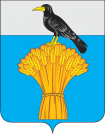 АДМИНИСТРАЦИЯ  МУНИЦИПАЛЬНОГО ОБРАЗОВАНИЯ  ГРАЧЕВСКИЙ  РАЙОН  ОРЕНБУРГСКОЙ ОБЛАСТИП О С Т А Н О В Л Е Н И ЕПриложение №1к постановлениюадминистрации района__________  № ______Приложение №1к муниципальной программе «Развитие культуры Грачевского района» № п/пНаименование показателя (индикатора)Характеристика показателя (индикатораЕдиница измеренияЗначение показателейЗначение показателейЗначение показателейЗначение показателейЗначение показателейЗначение показателей№ п/пНаименование показателя (индикатора)Характеристика показателя (индикатораЕдиница измерения2019 г   2020 г  2021 г   2022 г  2023 г  2024 гМуниципальная программа «Развития культуры Грачевского района»Муниципальная программа «Развития культуры Грачевского района»Муниципальная программа «Развития культуры Грачевского района»Муниципальная программа «Развития культуры Грачевского района»Муниципальная программа «Развития культуры Грачевского района»Муниципальная программа «Развития культуры Грачевского района»Муниципальная программа «Развития культуры Грачевского района»Муниципальная программа «Развития культуры Грачевского района»Муниципальная программа «Развития культуры Грачевского района»Муниципальная программа «Развития культуры Грачевского района»1Показатель (индикатор) Показатель (индикатор) Показатель (индикатор) Показатель (индикатор) Показатель (индикатор) Показатель (индикатор) Показатель (индикатор) Показатель (индикатор) Показатель (индикатор) 1Среднесписочная численность педагогических работников муниципальных учреждений дополнительного образования детейМуниципальная программачел1010101010102Количество участников клубных формирований. Муниципальная программачел1332133213321332133213323Доля экспонируемых музейных предметов и коллекций в общем количество музейных предметов основного фонда Муниципальная программа%4040404040404Выдача документов из фондов библиотек района (книговыдача) Муниципальная программаТыс.экз184,0184,0184,0184,0184,0184,05Уровень соотношения средней заработной платы работников муниципальных учреждений культуры к средней заработной плате наемных работников в организациях, у индивидуальных предпринимателей и физических лиц (к среднемесячному доходу от трудовой деятельности)Муниципальная программа%82,882,882,882,882,882,86Количество культурно-массовых мероприятий с привлечением членов казачьего обществаМуниципальная программашт555555Подпрограмма 1 «Развитие дополнительного образования в сфере культуры и искусства»Подпрограмма 1 «Развитие дополнительного образования в сфере культуры и искусства»Подпрограмма 1 «Развитие дополнительного образования в сфере культуры и искусства»Подпрограмма 1 «Развитие дополнительного образования в сфере культуры и искусства»Подпрограмма 1 «Развитие дополнительного образования в сфере культуры и искусства»Подпрограмма 1 «Развитие дополнительного образования в сфере культуры и искусства»Подпрограмма 1 «Развитие дополнительного образования в сфере культуры и искусства»Подпрограмма 1 «Развитие дополнительного образования в сфере культуры и искусства»Подпрограмма 1 «Развитие дополнительного образования в сфере культуры и искусства»Подпрограмма 1 «Развитие дополнительного образования в сфере культуры и искусства»Показатель (индикатор)Основное мероприятиешт.103,4103,4103,4103,4103,4103,41.1Уровень соотношения средней заработной платы работников педагогических работников муниципальных учреждений дополнительного образования к средней заработной плате наемных работников в организациях, у индивидуальных предпринимателей и физических лиц (к среднемесячному доходу от трудовой деятельности)Основное мероприятиешт.103,4103,4103,4103,4103,4103,41.2Количество учащихся в ДШИОсновное мероприятиечел1001001001001001001.3Уровень исполнения требований пожарной безопасности в учреждении дополнительного образования.Основное мероприятие%1001001001001001001.4Процент экономии   энергоресурсов от общего потребления в учреждении дополнительного образования.Основное мероприятие%444444Подпрограмма 2 «Развитие культурно-досуговой деятельности. Поддержка народного творчества»Подпрограмма 2 «Развитие культурно-досуговой деятельности. Поддержка народного творчества»Подпрограмма 2 «Развитие культурно-досуговой деятельности. Поддержка народного творчества»Подпрограмма 2 «Развитие культурно-досуговой деятельности. Поддержка народного творчества»Подпрограмма 2 «Развитие культурно-досуговой деятельности. Поддержка народного творчества»Подпрограмма 2 «Развитие культурно-досуговой деятельности. Поддержка народного творчества»Подпрограмма 2 «Развитие культурно-досуговой деятельности. Поддержка народного творчества»Подпрограмма 2 «Развитие культурно-досуговой деятельности. Поддержка народного творчества»Подпрограмма 2 «Развитие культурно-досуговой деятельности. Поддержка народного творчества»Подпрограмма 2 «Развитие культурно-досуговой деятельности. Поддержка народного творчества»Показатель (индикатор)Основное мероприятиечел2499924999249992499924999249992.1Посещаемость платных культурно-досуговых мероприятий. Основное мероприятиечел2499924999249992499924999249992.2Количество проведенных культурно-массовых мероприятий.Основное мероприятиеед2900290029002900290029002.3Уровень исполнения  требований пожарной безопасности в учреждениях культуры.Основное мероприятие%1001001001001001002.4Процент экономии   энергоресурсов в учреждениях культуры от общего потребления.Основное мероприятие%444444Подпрограмма 3 «Развитие музейного дела»Подпрограмма 3 «Развитие музейного дела»Подпрограмма 3 «Развитие музейного дела»Подпрограмма 3 «Развитие музейного дела»Подпрограмма 3 «Развитие музейного дела»Подпрограмма 3 «Развитие музейного дела»Подпрограмма 3 «Развитие музейного дела»Подпрограмма 3 «Развитие музейного дела»Подпрограмма 3 «Развитие музейного дела»Подпрограмма 3 «Развитие музейного дела»Показатель (индикатор)Основное мероприятиеед1901901901901901903.1Количество музейных мероприятий, экскурсий, лекций, выставок  Основное мероприятиеед1901901901901901903.2 Число посещений в музееОсновное мероприятиечел6300630063006300630063003.3Уровень исполнения требований пожарной безопасности в МБУК «Народный музей Грачевского района».Основное мероприятие%1001001001001001003.4Процент экономии   энергоресурсов в музее от общего потребления.Основное мероприятие%444444Подпрограмма 4 «Развитие библиотечного дела»Подпрограмма 4 «Развитие библиотечного дела»Подпрограмма 4 «Развитие библиотечного дела»Подпрограмма 4 «Развитие библиотечного дела»Подпрограмма 4 «Развитие библиотечного дела»Подпрограмма 4 «Развитие библиотечного дела»Подпрограмма 4 «Развитие библиотечного дела»Подпрограмма 4 «Развитие библиотечного дела»Подпрограмма 4 «Развитие библиотечного дела»Подпрограмма 4 «Развитие библиотечного дела»Показатель (индикатор)Основное мероприятиечел9400094000940009400094000940004.1Количество посещений общедоступных (публичных) библиотек Основное мероприятиечел9400094000940009400094000940004.2Процент охвата библиотечным обслуживанием населения Грачевского района.  Основное мероприятие%7070707070704.2.1Количество посещений организаций культуры по отношению к уровню 2010субсидия%102,7-----4.2.2Средняя численность участников клубных формирований (в муниципальных домах культуры) в расчете на 1 тысячу человексубсидиячел114,4-----4.3Уровень исполнения требований пожарной безопасности в библиотеках района.Основное мероприятие%1001001001001001004.4Процент экономии   энергоресурсов в библиотечной системе от общего потребления.Основное мероприятие%444444Подпрограмма 5 «Обеспечение реализации муниципальной программы Развитие культуры Грачевского района»Подпрограмма 5 «Обеспечение реализации муниципальной программы Развитие культуры Грачевского района»Подпрограмма 5 «Обеспечение реализации муниципальной программы Развитие культуры Грачевского района»Подпрограмма 5 «Обеспечение реализации муниципальной программы Развитие культуры Грачевского района»Подпрограмма 5 «Обеспечение реализации муниципальной программы Развитие культуры Грачевского района»Подпрограмма 5 «Обеспечение реализации муниципальной программы Развитие культуры Грачевского района»Подпрограмма 5 «Обеспечение реализации муниципальной программы Развитие культуры Грачевского района»Подпрограмма 5 «Обеспечение реализации муниципальной программы Развитие культуры Грачевского района»Подпрограмма 5 «Обеспечение реализации муниципальной программы Развитие культуры Грачевского района»Подпрограмма 5 «Обеспечение реализации муниципальной программы Развитие культуры Грачевского района»Показатель (индикатор)Основное мероприятие%7171717171715.1Среднесписочная численность работников муниципальных учреждений культурыОсновное мероприятие%7171717171715.2Доля обеспечения в надлежащем состоянии помещений учреждений культуры, соответствующим требованиям санитарно-эпидемиологическим нормам. Основное мероприятие%100100100100100100Подпрограмма 6 «Поддержка и развитие казачьих обществ на территории Грачевского района»Подпрограмма 6 «Поддержка и развитие казачьих обществ на территории Грачевского района»Подпрограмма 6 «Поддержка и развитие казачьих обществ на территории Грачевского района»Подпрограмма 6 «Поддержка и развитие казачьих обществ на территории Грачевского района»Подпрограмма 6 «Поддержка и развитие казачьих обществ на территории Грачевского района»Подпрограмма 6 «Поддержка и развитие казачьих обществ на территории Грачевского района»Подпрограмма 6 «Поддержка и развитие казачьих обществ на территории Грачевского района»Подпрограмма 6 «Поддержка и развитие казачьих обществ на территории Грачевского района»Подпрограмма 6 «Поддержка и развитие казачьих обществ на территории Грачевского района»Подпрограмма 6 «Поддержка и развитие казачьих обществ на территории Грачевского района»Показатель (индикатор)6.1Доля казаков, охваченных военно-патриотической и культурно-массовой работой от общей численности казаков на территории Грачевского районаОсновное мероприятие%707070707070Приложение №2к постановлениюадминистрации района _________  № ______Приложение №3к муниципальной программе «Развитие культуры Грачевского района» № п/пстатусНаименование муниципальной программы, подпрограммы, основного мероприятияИсточник финансированияКод бюджетной классификацииКод бюджетной классификацииКод бюджетной классификацииОбъем бюджетных ассигнованийОбъем бюджетных ассигнованийОбъем бюджетных ассигнованийОбъем бюджетных ассигнованийОбъем бюджетных ассигнованийОбъем бюджетных ассигнований№ п/пстатусНаименование муниципальной программы, подпрограммы, основного мероприятияИсточник финансированияГРБСРзПрЦСР201920202021202220232024123456789101112131Муниципальная программа«Развития культуры Грачевского района» на 2019-2024годыВсего,в том числе:ХХХ47611,343805,944798,144798,144798,144798,11Муниципальная программа«Развития культуры Грачевского района» на 2019-2024годыФедеральный бюджет281Х67,2-----1Муниципальная программа«Развития культуры Грачевского района» на 2019-2024годыобластной281Х44,7-----1Муниципальная программа«Развития культуры Грачевского района» на 2019-2024годыместный281Х47499,443805,944798,144798,144798,144798,11.1.Подпрограмма 1«Развитие дополнительного образования в сфере культуры и искусства»Всего, в том числе:281070300000005869,8571057105710571057101.1.Подпрограмма 1«Развитие дополнительного образования в сфере культуры и искусства»Федеральный бюджет---1.1.Подпрограмма 1«Развитие дополнительного образования в сфере культуры и искусства»областной---1.1.Подпрограмма 1«Развитие дополнительного образования в сфере культуры и искусства»местный5869,8571057105710571057101.1.1.Основное мероприятие 1.1Обеспечение развития деятельности учреждения дополнительного образованияМестный бюджет281070308101210105869,8571057105710571057101.1.2.Основное мероприятие 1.2Поддержка и развитие дополнительного образования в сфере культуры и искусстваМестный бюджет2810703------1.1.3.Основное мероприятие 1.3Ремонтные, противоаварийные, противопожарные мероприятия в учреждении дополнительного образования.  Местный бюджет28107030810123010------1.1.4.Основное мероприятие 1.4Энергосбережение  и повышение энергетической эффективности в учреждении дополнительного образования.  Местный бюджет2810703------1.2Подпрограмма 2«Развитие культурно-досуговой деятельности. Поддержка народного творчества»Всего, в том числе:2810801000000020155,417583,918576,118576,118576,118576,11.2Подпрограмма 2«Развитие культурно-досуговой деятельности. Поддержка народного творчества»Федеральный бюджет------1.2Подпрограмма 2«Развитие культурно-досуговой деятельности. Поддержка народного творчества»областной------1.2Подпрограмма 2«Развитие культурно-досуговой деятельности. Поддержка народного творчества»местный20155,417583,918576,118576,118576,118576,11.2.1Основное мероприятие 2.1Обеспечение  культурно-досуговой деятельности.Местный бюджет2810801082032015019855,417533,918526,118526,118526,118526,11.2.2Основное мероприятие 2.2Поддержка и развитие культурно-досуговой деятельностиМестный бюджет2810801082022002030050505050501.2.3Основное мероприятие 2.3Ремонтные, противоаварийные, противопожарные мероприятия в учреждениях культурыМестный бюджет28108010820423010------1.2.4.Основное мероприятие 2.5Энергосбережение  и повышение энергетической эффективности в учреждениях культуры.  Местный бюджет---------1.3Подпрограмма 3«Развитие музейного дела»Всего, в том числе:281080100000001814,71515,01515,01515,01515,01515,01.3Подпрограмма 3«Развитие музейного дела»Федеральный бюджет------1.3Подпрограмма 3«Развитие музейного дела»областной------1.3Подпрограмма 3«Развитие музейного дела»местный1814,71515,01515,01515,01515,01515,01.3.1Основное мероприятие 3.1Обеспечение деятельности музеяМестный бюджет281080108301200301799,71500,01500,01500,01500,01500,01.3.2Основное мероприятие 3.2Поддержка и развитие музеяМестный бюджет281080108303200201515151515151.3.3Основное мероприятие 3.3Ремонтные, противоаварийные, противопожарные мероприятия в МБУК «Народный музей Грачевского района»Местный бюджет28108010830223010------1.3.4Основное мероприятие 3.4Энергосбережение   повышение энергетической эффективности в музее.Местный бюджет281--------1.4Программа 4«Развитие библиотечного дела»Всего, в том числе:2810801000000010695,910040,910040,910040,910040,910040,91.4Программа 4«Развитие библиотечного дела»Федеральный бюджет67,2-----1.4Программа 4«Развитие библиотечного дела»областной44,7-----1.4Программа 4«Развитие библиотечного дела»местный10584,010040,910040,910040,910040,910040,91.4.1Основное мероприятие 4.1Обеспечение библиотечной деятельности Местный бюджет2810801084012016010484,09990,99990,99990,99990,99990,91.4.2Основное мероприятие 4.2Поддержка и развитие библиотечного делаМестный бюджет2810801084032203094,150505050501.4.2Мероприятие 4.2.1Комплектование книжных фондов библиотек муниципальных образованийВсего, в том числе:281080108403L519039,5-----1.4.2Мероприятие 4.2.1Комплектование книжных фондов библиотек муниципальных образованийФедеральный бюджет11,4-----1.4.2Мероприятие 4.2.1Комплектование книжных фондов библиотек муниципальных образованийобластной26,1-----1.4.2Мероприятие 4.2.1Комплектование книжных фондов библиотек муниципальных образованийместный2,0-----1.4.2Мероприятие 4.2.2Подключение общедоступных библиотек к сети «Интернет» и развитие библиотечного дела с учетом задачи расширения информационных технологий и оцифровкиВсего, в том числе:281080108403L519078,3-----1.4.2Мероприятие 4.2.2Подключение общедоступных библиотек к сети «Интернет» и развитие библиотечного дела с учетом задачи расширения информационных технологий и оцифровкиФедеральный бюджет55,8-----1.4.2Мероприятие 4.2.2Подключение общедоступных библиотек к сети «Интернет» и развитие библиотечного дела с учетом задачи расширения информационных технологий и оцифровкиобластной18,6-----1.4.2Мероприятие 4.2.2Подключение общедоступных библиотек к сети «Интернет» и развитие библиотечного дела с учетом задачи расширения информационных технологий и оцифровкиместный3,9-----1.4.3Основное мероприятие 4.3Ремонтные, противоаварийные, противопожарные мероприятия в районных библиотекахМестный бюджет28108010840423010------1.4.4Основное мероприятие 4.4Энергосбережение  и повышение энергетической эффективности в учреждении   в библиотечной системе  Местный бюджет28108010842301------1.5Подпрограмма 5«Обеспечение реализации муниципальной программы «Развитие культуры Грачёвского района»Всего, в том числе:28108040009075,58956,18956,18956,18956,18956,11.5Подпрограмма 5«Обеспечение реализации муниципальной программы «Развитие культуры Грачёвского района»Федеральный бюджет------1.5Подпрограмма 5«Обеспечение реализации муниципальной программы «Развитие культуры Грачёвского района»областной------1.5Подпрограмма 5«Обеспечение реализации муниципальной программы «Развитие культуры Грачёвского района»местный9075,58956,18956,18956,18956,18956,11.5.1Основное мероприятие 5.1Обеспечение  деятельности сферы культурыМестный бюджет281080408501100201193,01123,61123,61123,61123,61123,61.5.2Основное мероприятие 5.2Осуществление административно-хозяйственного обеспеченияМестный бюджет281080408503260107882,57832,57832,57832,57832,57832,51.6Подпрограмма 6Поддержка и развитие казачьих обществ на территории Грачевского районаВсего, в том числе:------1.6Подпрограмма 6Поддержка и развитие казачьих обществ на территории Грачевского районаФедеральный бюджет1.6Подпрограмма 6Поддержка и развитие казачьих обществ на территории Грачевского районаобластной1.6Подпрограмма 6Поддержка и развитие казачьих обществ на территории Грачевского районаместный1.6.1Основное мероприятие 6.1Поддержка и развитие казачьего общества Грачевского районаМестный бюджет------Приложение №3к постановлениюадминистрации района _________  № ______Приложение №4к муниципальной программе «Развитие культуры Грачевского района»№
п/пНаименованиеФамилия имя отчество, наименование должности лица, ответственного за реализацию основного мероприятия (достижение показателя (индикатора),наступление контрольного события)Единица измеренияПлановое значение показателя (индикатора)Дата наступления контрольного событияСвязь созначением оценки рисков1234567Муниципальная программа «Развитие культуры Грачевского района» на 2019-2024 годыХХХХХ1Подпрограмма 1 «Развитие дополнительного образования в сфере культуры и искусства»ХХХХХОсновное мероприятие 1.1 Обеспечение  развития деятельности учреждения   дополнительного   образования.Директор МБУ ДО ДШИКузьмина О.И.ХХХХПоказатель (индикатор) 1 .1Уровень соотношения средней заработной платы работников педагогических работников муниципальных учреждений дополнительного образования к средней заработной плате наемных работников в организациях, у индивидуальных предпринимателей и физических лиц (к среднемесячному доходу от трудовой деятельности)Начальник отделаЩанькина С.Ю%103,4ХХКонтрольное событие 1.1Отчет о выполнении условий соглашения о достижении значений целевых показателей.Начальник отделаЩанькина С.ЮХХежеквартально, в срок не позднее 1 числа месяца, следующего за отчетным; по итогам за год (годовой): до 30 декабря текущего года – оперативную информацию; до 15 января года, следующего за отчетным – уточненный отчет. Непредсказуемость изменений федерального, областного и районного законодательства в бюджетной сфере учреждений культурыВозникновение технических неисправностей
Основное мероприятие 1.2Поддержка  и развитие  дополнительного  образования в сфере культуры и искусства.Директор МБУ ДО ДШИКузьмина О.И.ХХХХПоказатель (индикатор) 1.2Количество учащихся в ДШИДиректор МБУ ДО ДШИКузьмина О.И.чел100ХХКонтрольное событие 1.2Отчет о выполнении условий соглашения о достижении значений целевых показателей.Директор МБУ ДО ДШИКузьмина О.И.ХХежеквартально, в срок не позднее 1 числа месяца, следующего за отчетным; по итогам за год (годовой): до 30 декабря текущего года – оперативную информацию; до 15 января года, следующего за отчетным – уточненный отчет.Непредсказуемость изменений федерального, областного и районного законодательства в бюджетной сфере учреждений культурыВозникновение технических неисправностейОсновное мероприятие 1.3 Ремонтные, противоаварийные, противопожарные мероприятия в учреждении дополнительного образованияДиректор МБУ ДО ДШИКузьмина О.И.ХХХХПоказатель (индикатор) 1.3Уровень исполнения требований пожарной безопасности в учреждении дополнительного образованияДиректор МБУ ДО ДШИКузьмина О.И.%100ХХКонтрольное событие 1.3Информация о проводимых органами государственного контроля (надзора) и органами прокуратуры проверках (надзорных мероприятиях) в отношении   муниципальных учреждений и их должностных лицВед.экономист Пчелякова Н.Н.ХХ01.01.2019 – 31.12.2019Непредсказуемость изменений федерального, областного и районного законодательства в бюджетной сфере учреждений культурыВозникновение технических неисправностейОсновное мероприятие 1.4  Энергосбережение и повышение энергетической эффективности в учреждение дополнительного образования.Директор МБУ ДО ДШИКузьмина О.И.ХХХХПоказатель (индикатор) 1.4Процент экономии   энергоресурсов от общего потребления в учреждение дополнительного образования.Директор МБУ ДО ДШИКузьмина О.И.%4ХХКонтрольное событие 1.4Мониторинг потребления энергоресурсов.Директор МБУ ДО ДШИКузьмина О.И.ХХ01.01.2019-31.12.2019Риск невыполнения мероприятий в связи с вновь возникшими финансовыми, техническими и организационными сложностями  2Подпрограмма 2 «Развитие культурно-досуговой деятельности. Поддержка народного творчества»ХХХХХОсновное мероприятие 2.1 Обеспечение культурно-досуговой  деятельности.Директор МБУК ЦКСРахматулин М.М.ХХХХПоказатель (индикатор) 2.1Посещаемость платных культурно-досуговых мероприятий.Директор МБУК ЦКСРахматулин М.М.чел24999ХХКонтрольное событие 2.1 Отчет о выполнении условий соглашения о достижении значений целевых показателей.Начальник отделаЩанькина С.ЮХХежеквартально, в срок не позднее 1 числа месяца, следующего за отчетным; по итогам за год (годовой): до 30 декабря текущего года – оперативную информацию; до 15 января года, следующего за отчетным – уточненный отчет.Непредсказуемость изменений федерального, областного и районного законодательства в бюджетной сфере учреждений культуры. Возникновение технических неисправностейОсновное  мероприятие 2.2 Поддержка  и развитие  культурно- досуговой  деятельности.Директор МБУК ЦКСРахматулин М.М.ХХХХПоказатель (индикатор) 2.2Количество проведенных культурно-массовых мероприятий.Директор МБУК ЦКСРахматулин М.М.ед2900ХХКонтрольное событие  2.2Статистический отчет форма 7-НК (годовой отчет). Проведение мероприятий: «Обильный край, благословенный!», народные праздники «Проводы зимы» и «Русская березка», празднования Дня Победы, акция «Лето в парке», фестиваль памяти благоверного князя А.Невского, «Покров день, платок надень», выставки народного  прикладного  творчества, мастер классы  по народным художественным промыслам (ручного  пуховязания, лозоплетение, изобразительное искусство)Директор МБУК ЦКСРахматулин М.М.ХХЕжегодно до 31.12.19Непредсказуемость изменений федерального, областного и районного законодательства в бюджетной сфере учреждений культурыОсновное  мероприятие 2.3 Ремонтные, противоаварийные, противопожарные  мероприятия в учреждениях культуры.Директор МБУК ЦКСРахматулин М.М.ХХХХПоказатель (индикатор) 2.3Уровень исполнения  требований пожарной безопасности в учреждениях культурыДиректор МБУК ЦКСРахматулин М.М.%100ХХКонтрольное событие 2.3Информация о проводимых органами государственного контроля (надзора) и органами прокуратуры проверках (надзорных мероприятиях) в отношении   муниципальных учреждений и их должностных лицВед.экономист Пчелякова Н.Н.ХХ01.01.2019-31.12.2019Непредсказуемость изменений федерального, областного и районного законодательства в бюджетной сфере учреждений культурыВозникновение технических неисправностейОсновное  мероприятие 2.4   Энергосбережение  и повышение энергетической эффективности в учреждениях культуры.Директор МБУК ЦКСРахматулин М.М.ХХХХПоказатель (индикатор) 2.4Процент экономии   энергоресурсов в учреждениях культуры от общего потребления в учреждениях культуры.Директор МБУК ЦКСРахматулин М.М.%4ХХКонтрольное событие 2.4Мониторинг потребления энергоресурсов.Директор МБУК ЦКСРахматулин М.М.ХХ01.01.2019-31.12.2019Риск невыполнения мероприятий в связи с вновь возникшими финансовыми, техническими и организационными сложностями  3Подпрограмма 3 «Развитие музейного дела».ХХХХХОсновное мероприятие 3.1Обеспечение  деятельности музея.Директор МБУК Народный музейЛукина В.А.ХХХХПоказатель (индикатор) 3.1Количество музейных мероприятий, экскурсий, лекций, выставокДиректор МБУК Народный музейЛукина В.А.шт190ХХКонтрольное событие 3.1Ежегодное участие в районных мероприятиях:  Проводы зимы, Русская березка, Ночь памяти, День матери.Директор МБУК Народный музейЛукина В.А.ХХЕжегодно до 31.12.2018Непредсказуемость изменений федерального, областного и районного законодательства в бюджетной сфере учреждений культурыОсновное мероприятие 3.2Поддержка и развития музея.Директор МБУК Народный музейЛукина В.А.ХХХХПоказатель (индикатор) 3.2Число посещений в музееДиректор МБУК Народный музейЛукина В.А.чел6300ХХКонтрольное событие 3.2Сводный отчет о выполнении муниципального задания на оказание муниципальной услуги МБУК «Народный музей Грачевского района».Вед.экономист Пчелякова Н.Н.ХХЕжеквартально до 5 числа, следующего за отчетным кварталомНепредсказуемость изменений федерального, областного и районного законодательства в бюджетной сфере учреждений культурыВозникновение технических неисправностейОсновное мероприятие 3.3Ремонтные, противоаварийные, противопожарные мероприятия в музее.Директор МБУК Народный музейЛукина В.А.ХХХХПоказатель (индикатор) 3.3Уровень исполнения  требований пожарной безопасности в МБУК «Народный музей Грачевского района»Директор МБУК Народный музейЛукина В.А.%100ХХКонтрольное событие 3.3Информация о проводимых органами государственного контроля (надзора) и органами прокуратуры проверках (надзорных мероприятиях) в отношении   муниципальных учреждений и их должностных лицВед.экономист МКУ ЦБУКПчелякова Н.Н.ХХ01.01.2019-31.12.2019Непредсказуемость изменений федерального, областного и районного законодательства в бюджетной сфере учреждений культурыВозникновение технических неисправностейОсновное мероприятие 3.4 Энергосбережение  и повышение энергетической эффективности в музее.Директор МБУК Народный музейЛукина В.А.ХХХХПоказатель (индикатор) 3.4Процент экономии   энергоресурсов в музее от общего потребления.Директор МБУК Народный музейЛукина В.А.%4ХХКонтрольное событие 3.4Мониторинг потребления энергоресурсов.Директор МБУК Народный музейЛукина В.А.ед1201.01.2019-31.12.2019Риск невыполнения мероприятий в связи с вновь возникшими финансовыми, техническими и организационными сложностями  4Подпрограмма 4 «Развитие библиотечного дела»ХХХХХОсновное мероприятие 4.1Обеспечение библиотечной деятельностиДиректор МБУК МЦБСЛитвиненко Э.Ю.ХХХХПоказатель (индикатор) 4.1Количество посещений общедоступных (публичных) библиотекДиректор МБУК МЦБСЛитвиненко Э.Ю.чел94000ХХКонтрольное событие 4.1Отчет о выполнении условий соглашения о достижении значений целевых показателей.Начальник отделаЩанькина С.Ю.ХХежеквартально, в срок не позднее 1 числа месяца, следующего за отчетным; по итогам за год (годовой): до 30 декабря текущего года – оперативную информацию; до 15 января года, следующего за отчетным – уточненный отчет.Непредсказуемость изменений федерального, областного и районного законодательства в бюджетной сфере учреждений культурыВозникновение технических неисправностейОсновное мероприятие 4.2Поддержка  и развитие библиотечного  дела.Директор МБУК МЦБСЛитвиненко Э.Ю.ХХХХПоказатель (индикатор) 4.2Процент охвата библиотечным обслуживанием населения Грачевского района.Директор МБУК МЦБСЛитвиненко Э.Ю.%70ХХКонтрольное событие 4.2Текстовый отчет к статистической форме № 6 -НКЗам.директораНагаева А.В.ХХЕжегодно до 10 января,  следующего за отчетным годомНепредсказуемость изменений федерального, областного и районного законодательства в бюджетной сфере учреждений культурыВозникновение технических неисправностейМероприятие 4.2.1Комплектование книжных фондов библиотек муниципальных образованийДиректор МБУК МЦБСЛитвиненко Э.Ю.XXXXПоказатель (индикатор) 4.2.1Количество посещений организаций культуры по отношению к уровню 2010Директор МБУК МЦБСЛитвиненко Э.Ю.%102,7XXМероприятие 4.2.2Подключение общедоступных библиотек к сети «Интернет» и развитие библиотечного дела с учетом задачи расширения информационных технологий и оцифровкиДиректор МБУК МЦБСЛитвиненко Э.Ю.XXXXПоказатель (индикатор) 4.2.2Средняя численность участников клубных формирований (в муниципальных домах культуры) в расчете на 1 тысячу человекДиректор МБУК МЦБСЛитвиненко Э.Ю.чел114,4XXКонтрольное событие 4.2.1 и 4.2.2Отчет о выполнении условий соглашения о достижении значений показателей результативности.Нач.отделаЩанькина С.Ю.XXОтчетность предоставляется не позднее 5 числа месяца, следующего за отчетным кварталом в котором была перечислена СубсидияНепредсказуемость изменений федерального, областного и районного законодательства в бюджетной сфере учреждений культуры. Возникновение технических неисправностейОсновное мероприятие 4.3Ремонтные, противоаварийные, противопожарные мероприятия в районных библиотеках.Директор МБУК МЦБСЛитвиненко Э.Ю.ХХХХПоказатель (индикатор) 4.3Уровень исполнения  требований пожарной безопасности в библиотеках районаДиректор МБУК МЦБСЛитвиненко Э.Ю.%100ХХКонтрольное событие 4.3Информация о проводимых органами государственного контроля (надзора) и органами прокуратуры проверках (надзорных мероприятиях) в отношении   муниципальных учреждений и их должностных лицВед.экономист Пчелякова Н.Н.ХХ01.01.2019-31.12.2019Непредсказуемость изменений федерального, областного и районного законодательства в бюджетной сфере учреждений культурыВозникновение технических неисправностейОсновное мероприятие 4.4 Энергосбережение  и повышение энергетической эффективности в библиотечной системе.Директор МБУК МЦБСЛитвиненко Э.Ю.ХХХХПоказатель (индикатор) 4.4Процент экономии   энергоресурсов в библиотечной системе от общего потребления.Директор МБУК МЦБСЛитвиненко Э.Ю.%4ХХКонтрольное событие 4.4Мониторинг учета потребления энергоресурсов.Директор МБУК МЦБСЛитвиненко Э.Ю.ХХ01.01.2019-31.12.2019Риск невыполнения мероприятий в связи с вновь возникшими финансовыми, техническими и организационными сложностями  5Подпрограмма 5. «Обеспечение реализации муниципальной программы «Развитие культуры Грачевского района»ХХХХХОсновное мероприятие 5.1Обеспечение деятельности сферы культурыНачальник отдела культурыСпиридонов С.В.ХХХХПоказатель (индикатор) 5.1Среднесписочная численность работников муниципальных учреждений культурыНачальник отделаЩанькина С.Ю.чел71ХХКонтрольное событие 5.1Отчет о выполнении условий соглашения о достижении значений целевых показателей.Начальник отделаЩанькина С.Ю.ХХежеквартально, в срок не позднее 1 числа месяца, следующего за отчетным; по итогам за год (годовой): до 30 декабря текущего года – оперативную информацию; до 15 января года, следующего за отчетным – уточненный отчет.Возникновение технических неисправностейОсновное мероприятие 5.2Осуществление административно-хозяйственного обеспеченияДиректор Болдырев В.И.ХХХХПоказатель (индикатор) 5.2Доля обеспечения в надлежащем состоянии помещений учреждений культуры, соответствующим требованием санитарно-эпидемиологическим нормамДиректор Болдырев В.И.Количество учреждений100ХХКонтрольное мероприятие 5.2Составление актов осмотра зданий.Директора учреждений культурыХХЕжегодно до 31 декабря текущего годаРиск невыполнения мероприятий в связи с вновь возникшими финансовыми, техническими и организационными сложностями  6Подпрограмма 6  «Поддержка и развитие казачьих обществ на территории Грачевского района»ХХХХХОсновное мероприятие 6.1Поддержка и развитие казачьего общества Грачевского районаЗаместитель  главы администрации по социальным вопросам Антонова Л.И. Начальник отдела культурыСпиридонов С.В, атаман ГХКО Стальмаков В.В.ХХХХПоказатель (индикатор) 6.1 Доля казаков, охваченных военно-патриотической и культурно-массовой и спортивной работой от общей численности казаков на территории Грачевского районаЗаместитель  главы администрации по социальным вопросам Антонова Л.И., Начальник отдела культурыСпиридонов С.В, атаман ГХКО Стальмаков В.В.%7031.12.2019Риск изменения социально-экономической и политической обстановки в стране, регионе и муниципалитетеКонтрольное мероприятие 6.1Участие членов казачьих обществ в культурно-массовых и спортивных мероприятиях на территории муниципального образования Грачевский район Оренбургской областиЗаместитель  главы администрации по социальным вопросам Антонова Л.И. Начальник отдела культурыСпиридонов С.В, атаман ГХКО Стальмаков В.В.Начальник  отдела по физической культуре, спорту и молодёжной  политике  Максимов В.Е. ХХ31.12.2019Риск изменения социально-экономической и политической обстановки в стране, регионе и муниципалитете